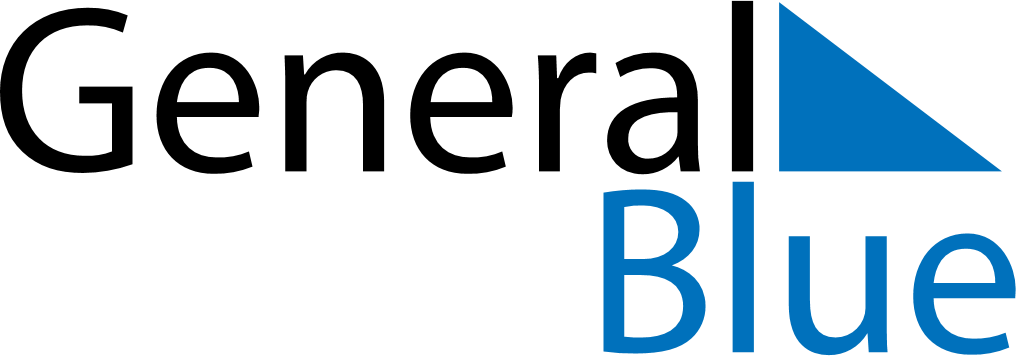 April 2019April 2019April 2019United Arab EmiratesUnited Arab EmiratesSUNMONTUEWEDTHUFRISAT123456Laylat al-Mi’raj789101112131415161718192021222324252627282930